КЫРГЫЗ РЕСПУБЛИКАСЫНЫН БИЛИМ БЕРҮҮ ЖАНА ИЛИМ МИНИСТРЛИГИ       Ош мамлекеттик университети     Финансы-юридикалык колледжинин  “Укук таануу жана укук коргоо” бɵлүмүнүн                                  2019-2024  окуу жылдарындагы  өнүктүрүүгөкарата стратегиялык       перcпективдүү            планы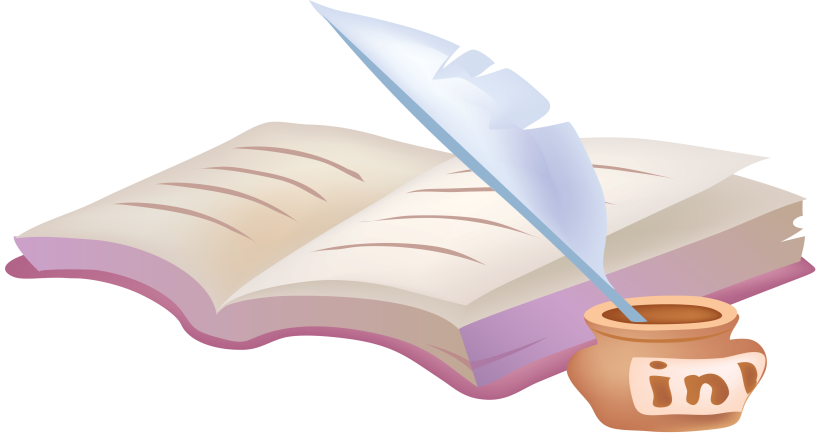                                                                   Ош, 2019                                                         “Бекитемин”                                                                              “Макулдашылды”Финансы-юридикалык колледждин                                      “Укук таануу жана укук коргоо” директору  Исаков Н.                                                               бɵлүмүнүн     башчысы                                                                                                   Орозбаева А.К.__________________                                                            ___________________________“____” _________ 2019-ж.                                                   “____” _________ 2019-ж.2019-2024 жылдардагыфинансы-юридикалык колледжинин“Укук таануу жана укук коргоо” бɵлүмүнүн өнүгүүсүнүн стратегиялык  перспективдүүПЛАНЫ                                            Ош, 2019                                                  МазмунуI   Жалпы жобо      1. Документтердин багытталышы  _________________________________4     2. Документтин колдонулуш аймагы  _______________________________4 3.Кафедра боюнча жаалпы маалыматII   Нормативдик таяныч (шилтеме) __________________________________4      Киришүү(перспективдүү пландын паспорту) ________________________5III  Негизги бөлүк _________________________________________________7        3.1      Финансы - юридикалык колледжинин проблемалык жагдайларына анализ ___________________________________________________________7        3.1.1   Жалпы мүнөздөмө _______________________________________7        3.1.2   Өнүгүүнүн негизги проблемалары __________________________9        3.1.3   Өнүктүрүүнүн концепциясы ______________________________10        3.2      Жеке инсанга багытталган компетенттүү мамилени жайылтуудагы колледжди өнүктүрүүдөгү негизги багыттары жана этаптары ____________11        3.3       Колледжди өнүктүрүү планындагы максаттар, милдеттер жана структурасы _____________________________________________________12        3.3.1    Программанын  максаты жана негизги милдеттери __________12        3.3.2    Колледждин өнүгүүсүнүн принциптери ____________________14        3.4      Колледждин программасынын түзүлүшү жана өнүгүү планындагы иш чаралар _____________________________________________________14        3.4.1    Программанын негизинде  адистерди даярдоону өнүктүрүүнүн мазмуну ________________________________________________________14        3.4.2     Бүтүрүүчүлөрдүн мекеме-ишканаларга зарылдыгын жана билим берүүнүн  сапатын баалоо системасын өнүктүрүү _____________________16        3.4.3     Жогорку квалификациялуу кадрлар менен колледжди толуктоо жана алардын кесиптик-педагогикалык маданияттуулугун калыптандыруу___________________________________________________17          3.4.4   Базар экономикасынын талабына ылайык адистерди тарбиялоого карата, окутуунун мазмуну жана структурасы _______________________18           3.4.5  Колледждин материалдык - техникалык базасын чыңдоо _________________________________________________________19           3.4.6 Колледждин бардык иш аракеттеринин  багыттарын камсыздоочу маалыматтарды  өркүндөтүү_______________________________________20           3.5 Пландын максаттуу көрсөткүчтөрүнүн иш жүзүнө ашырылышы жана күтүлүүчү натыйжалар ______________________________________20           3.6  Документтердин өзгөртүлүшү ____________________________23           3.7  Аткарылышын көзөмөлдөө _______________________________23IV  Таанышуу баракчасы _________________________________________24                                     I   Жалпы жобо  Документтердин багытталышы. 1.1.  Бул план колледждин саясатына карата сапаттуу  адистерди даядоого багытталган.1.2.  Түзүлгөн план стандарт жана башка документтер менен биргеликте эле сапаттуу адистерди  даярдоого карата түзүлгөн өз алдынчалуу документ.2.   Документтин колдонулуш аймагы. 2.1.  Бул план кафедралык кеңеште каралып колледждин 2019-2024 жылдардагы негизги приоритеттери, принциптери, максаттары, милдеттери, багыттары жана перспективалары аныкталган.                         II  Нормативдик таяныч (шилтеме)          Бул жобо төмөндөгү документтерге таянып түзүлгөн:          Ош мамлекеттик университетинин уставына (14.07.2004, протокол №10) ОшМУнун  2019-2024 жылдарындагы концепциясына, КРнын билим, илим министрлигинин орто кесиптик билим берүү мыйзамдарын.                 Киришүү (перспективдүү пландын паспорту)                                          III  Негизги бөлүк 3.1.                          Проблемалуу жагдайларга анализ.3.1.1.      “Укук таануу жана укук коргоо” бɵлүмү мамлекеттик билим                      берүүчүлүк мекемеси катарында мүнөздөлүшү.  2009-жылдын 3-сентябрында  ОшМУнун ректорунун  №436 буйругунун негизинде кесиптик билим берүүнүн  “Укук таануу”  циклы ачылган.	           2009-2010-окуу жылында укук таануу циклы укук таануу кафедрасына өзгөртүлүп,  кафедрада алгач  6 окутуучу эмгектенген.            2009-2011-ж.ж. кафедраны улук окутуучу Р.А. Абдугафурова жетектеген, мүчөлөрү:  улук окутуучу А.А. Осмонова, окутуучулар: Н.А. Сатылганова, М.С. Мамытов, К.А. Мирзаев, Д.С.Батырова.           2011-жылдын 30-сентябрь айында ( пр.№350-1) кафедранын башчысы кызматына улук окутуучу Дж.Ж. Асанбекова дайындалып, 2018-жылдын октябрына чейин  жетектеген.            2018-жылдын 17-сентябрындагы №3 токтомуна ылайык ОшМУнун индустриялык-педагогикалык колледжинин социалдык  иштер адистиги финансы-юридикалык колледжинин укук таануу кафедрасына кошулгандыгына байланыштуу, кафедра “Укук таануу социалдык иштер  кафедрасы” деген аталышка өзгөртүлгөн.          2018-жылдын  25-октябрындагы Окумуштуулар кеңешинин чечими менен  (№2 протоколуна ылайык)  ю.и.к., улук окутуучу А. К. Орозбаева укук таануу жана социалдык иштер кафедрасынын  башчысы кызматына шайланган.          2019-жылы укук коргоо ишмердүүлүгү адистигинде сырттан окуу бөлүмү ачылган.Кыргыз республикасынын Өкмөтүнүн  2004-жылдын 3-февралындагы №53 «Кыргыз Республикасынын орто кесиптик билим берүү мекемелер жөнүндөгү» токтомунун жобосуна ылайык ОшМУнун структуралык бөлүмдөрүнө өзгөртүү киргизүү боюнча 2020-жылдын 10-сентябрындагы №24 буйругунун негизинде ПЦК «Укук таануу,укук коргоо ишмердүүлүгү,башкарууну документтик камсыздоо жана архив жүргүзүү» бөлүмү ачылып, ю.и.к., доцент А.К.Орозбаева бөлүм башчылыкка жана т.и.к Н.А.Сатылганова ПЦКнын төрайымы болуп дайындалган.КРдин Өкмөтүнүн  2004-жылынын 3-февралындагы №53 токтому менен бекитилген “Кыргыз Республикасынын орто кесиптик билим берүү мекемелери жөнүндөгү” жобого ылайык ОшМУнун коллеждеринин структураларына өзгөртүүлөрдү киргизүү боюнча ОшМУнун Окумуштуулар кеңешинин  түзүлгөн комиссиясынын  15-июнь 2021-жылдын  №1944-ФХД-21 буйругунун негизинде "Укук таануу,укук коргоо ишмердүүлүгү"  ПЦКсы болуп өзгөрүлдү.Бɵлүмдүн негизги стратегиялык багыттарынынөнүгүүсүСапаттуу билим берүүдө оңойлук, жеңилдик бере тургандай замандын талабына ылайыктуу кесипкөй  кадрларды даярдоонун структурасын жана мазмунун келтирип чыгаруу;Стейкхолдерлердин (иш берүүчүлөрдүн), катышуусу менен бүтүрүүчүлөрдүн коомго зарыл экендигине сапаттуу баалоо механизмин калыптандыруу;Орто кесиптик билим берүүдө  социалдык  өнөктөштүктү өнүктүрүү; Колледждин менеджменттик системасынын сапаттуу болуусун өнүктүрүү жана калыптандыруу;Окутуунун заманбап технологиясын, жаңы маалыматтык сервистерди кийирүүнү, билим берүүдө акыркы муундагы электрондук ресурстарды пайдаланууну иш жүзүнө ашыруу жана эффективдүү пайдалануу;Колледждин аброюна карата түзүлгөн пландарды жана илимий негизделген иш аракеттерди жайылтуу.          Бул стратегиялык багыттарды иш жүзүнө  ашырууда бɵлүмдүн жамаатына илимий-методикалык маселелерди чечүү менен биргеликте кароосу талап кылынат. Аларды иш жүзүнө ашырууда жылдык жана перспективдүү  пландар иштелип чыгат.             3.1.2.  “Укук таануу жана укук коргоо” бɵлүмүнүн өнүгүүсүндөгү негизги проблемалар.       Бɵлүмдүн өнүгүүсүнүн таасири бир гана коллеждин, ОшМУнун  өнүгүшүнө эмес, шаардын, мамлекеттин өнүгүүсүнө да таасири бар.       Замандын талабына ылайык базар экономикасына карата эмгектенүүдө билим берүүчүлүккө муктаждык күчөдү. Тең  тайлашып иштөөдө колледждин алдында да жогорку сапаттагы адистерди даярдоо талап кылынууда.                         Ал үчүн төмөндөгү проблемалар белгиленди:Билим берүүнүн сапатын жогорулатуу жана анын эффективдүүлүгүн текшерүү;Билим берүүдө заманбап технологиялардын жетишсиз пайдаланышы;Билим берүүнүн сапатын жогорулатуунун фактору катарында маалымат-байланыш  технологиясын эффективдүү пайдалануунун жетишсиздиги;Окуу жана кошумча аянтчаларды пайдалануудагы  муктаждыктардын канааттандырбагандыгы.        Жогоруда аталган  факторлор бɵлүмдүн андан-ары өнүгүүсүн татаалдаштырат. Ошондуктан бɵлүмдүн билим берип жаткан жумушка болгон мамилеси так жана жоопкерчиликтүү болуусу абзел.                      Азыркы бɵлүмдүн негизги милдеттери : Билим алуучулардын коомго зарылдыгын  эске алуу менен окутуунун формасына карата билим берүү программасындагы милдеттерди иш жүзүнө ашырууда  шарттарды жаратуу; Билим берүү ишмердүүлүгүн уюштуруу жана мамлекеттик билим берүү стандарттын  талаптарына жооп берген адистерди даярдоо;Орто кесиптик билим берүү аркылуу интеллектуалдык, маданий жана жеке өнүгүүсүн камсыз кылуу менен улуттук баалуулуктарды сактоого жана өркүндөтүүгө  багытоо; Коомдун орто кесиптик билимге ээ болгон адистерге керектөөлөрүн канааттандыруу;       3.1.3.  “Укук таануу жана укук коргоо” бɵлүмүнүн өнүгүү концепциясы.        Терең билимге ээ болгон, коомдогу өзгөрүүлөргө ийкемдүү болуп оңой-олтоң ыңгайлашкан жана коомчулукка керектүү адистерди даярдоо максатында түзүлгөн концепция.        Коллеждин өнүгүүсүнүн стратегиясы анын  миссиясынын негизинде аныкталган.М и с с и я        Колледждин салттуу эрежелерин сактап инновациялык иш аракеттерди жүргүзүү менен кесиптик билим берүүнүн сапатына жана коомго ийкемдүү заманбап адистерди (экономисттерди, финансисттерди , юристтерди, банк адистерин, салык жана салык салуу, социалдык иштер, товар жүгүртүү жана керектелүүчү товарлардын сапатын  экспертизалоо) даярдоого кепилдик (гарант) болуу.С т р а т е г и я      Стратегиялык максаты – коомдогу социалдык өнөктөштөрдүн, заманбап билимдерге жана интеллектуалдык  көрөңгүгө суусаган  инсандардын    муктаждыктарын   эске алуу менен  колледждин  инновациялык өңүттө   туруктуу   өнүгүүсүн  камсыздоо.       Илимдин дүркүрөп өсүшүнө негизделип адистерди даярдоо илимий-педагогикалык деңгээли жогору болгон билим берүү мекемелеринин адистерине байланышкан. Ошол себептүү колледждин кадрларынын потенциялына, инновациялык процесстерине башка окуу жайлар менен илимий байланыштарына негизделет.       Билим берүү процесстеринин негизи катары сапат системасын иштеп чыгуу жана өнүктүрүү. Колледждин өзүн-өзү аттестациялоо, сапаттык көрсөткүчтөрдү жогорулатуу, окуу процессине  мониторингди жүргүзүп туруу, башкарууда чечимдерди кабыл алууда  билимдердин сапатын аныктоодо ыңгайлуулуктарды түзөт. Башкаруу системасын түзүүнүн  жыйынтыгында жана окуу процессин уюштурууда сунуштарын берүүдө  иш берүүчүлөр менен колледждин өз ара байланыштарын  күчөтүү эсептелет.        Окуу процессин уюштурууда сунуштарын убак - убак кабыл алууда иш берүүчүлөр менен колледждин байланышын күчөтүүчү башкаруу системасын түзүү.       Сапаттуу орто билимдүү кызматкерди даярдоодо жана окууга   карата кызыгуусун арттырууда негизги фактор катарында студенттердин практикага чыккандыгы иш аракеттери эсептелет. Ошондуктан бул милдеттерди иш жүзүнө ашырууда даярдалып жаткан адистиктерге карата тиешелүү мекемелер (укук  коргоочу, сот, банк, салык салуу ж.б) менен биргеликте окуу процессине жана практикага сүңгүп кире алыша тургандай байланышты күчөтүү зарыл.      Колледждин аброю бүтүрүүчүлөрдүн ишке кабыл алган мекемелеринин берген баасына, окутуучу-профессордук жамааттын илимий-методикалык деңгээлине жана кызматкерлер менен студенттердин активдүүлүгүнө көз каранды. Жогоруда аталган шарттардын баары жеке инсандын өсүүсүнө багытталат.      Билим берүүдөгү жетишкендиктер салттуу билим берүүдөн айырмаланып, конкреттүү кесиптик иш аракеттерге карата гана адистерди даярдабастан  жаңы билимдерди алууга ар дайым даяр, конфункционалдык билгичтиктерге ээ болгон, мобилдүү жана коомдун талабына, базар экономикасында  эмгектенүүгө даяр адистерди калыптандыруу менен мүнөздөлөт.3.2.   Жеке инсанга багытталган компетенттүү мамилени жайылтуудагы бɵлүмдүн өнүктүрүүдөгү  негизги  багыттар жана этаптар .     Бɵлүмдүн өнүгүүсүнүн  концепциясына жана анын иштөөсүнө негизделген.Бɵлүмдүн иш аракеттери анын өнүгүү концепциясына негизделген шарттарга  анализ берүү менен өнүгүү багыттары аныкталган .                        Бɵлүмдүн негизги багыттары :Адистерди даярдоодогу программалардын мазмунун өркүндөтүү;Бүтүрүүчүлөрдүн коомго зарылдыгына  жана билим берүүнүн  сапатына баа берүү  системасын өнүктүрүү; Бɵлүмдүн кызматкерлеринин профессионалдык педагогикалык  маданияттуулугун  калыптандыруу жана жогорку квалификациялуу кадрларды өстүрүү;Базар экономикасынын муктаждыктарына тиешелүү кесиптик билим берүүнүн структурасын жана мазмунун карап чыгуу;Бɵлүмдүн материалдык- техникалык базасын  чыңдоо;Бɵлүмдүн иш аракеттеринин бардык багыттарын маалыматташтырууну күчөтүү.Этаптары:1-этап:    Уюштуруучулук, маани-маңыздуу иштер (2019-2020ж.ж.)    Максаты:  Жеке инсанга багытталган компетенттүү мамиле жасоого карата келечекке адисттерди даярдоонун методикасын пайдалануу ыкмаларын калыптандыруу.2-этап:   Иш чаралардын мазмундуулугу (2021-2022ж.ж.)      Максаты:   Колледждеги жаңы муундагы жогорку эффективдүү педагогикалык  технологиялардын  каражаттарын өздөштүрүүгө карата студенттерди кесипке даярдоодогу компетенттүү мамилени күчөтүү.3-этап:   Рефлексивдүү -  баалоо (2023-2024ж.ж.)    Максаты:   Жеке инсанга багытталган компетенттүү мамиленин негизинде иштеген педагогикалык жамааттын иш тажрыйбаларын  жалпылоо.3.3.  Бɵлүмдү өнүктүрүү планындагы максаттар, милдеттер жана структурасы    3.3.1.             Программанын максаты жана милдеттериПландын максаттары:  Бɵлүмдүн өнүгүүсү  кыргызстандын түштүк регионун терең орто билимдүү адистер менен камсыздоодогу бирден-бир илимий-билим берүүчү комплекс катарында. Региондун орто  билимдүү адистерге (экономист, банк кызматкерлери, салык,  социалдык иштер, финансист, юрист) муктаждыгын эске алуу.                                                                            Аккредитациянын көрсөткүчтөрүнө жетише алгандай орто кесиптик окуу жайларынын билим берүү программасын иш жүзүнө ашырууда шарттарды түзүү.     	Жогорудагы максаттарга жетүү үчүн иш аракеттердин бардык багыттарына карата колледждин жамаатына бир нече милдеттер коюлат.                        Өнүгүү программасынын негизги милдеттери:Финансы-юридикалык колледждин аброюн абитуриенттер үчүн жана орто билимдүү адистерге, орто билимдүү адистердин ишмердүүлүгүнө муктаж болгондорго карата күчөтүү;Орто кесиптик билим берүүнү модернизациялоо социалдык институттун өнүгүүсү катарында кароо;Бүтүрүүчүлөрдүн коомго зарыл болгондой даярдоодо билим берүүнүн сапатын аныктоо, баалоо системасын өнүктүрүү; Билимдүүлөргө муктаждыгын канааттандырууну эске алуунун негизинде окуу жайдын сапаттуу башкаруу системасын түзүү;Мамлекеттик стандарттын талабына ылайык адистерди даярдоонун мазмунун  өркүндөтүү ; Окуу-тарбиялоо  жараянын методикалык жактан камсыздоону өркүндөтүү;Жаңы муундагы электрондук билим берүү ресурстарын, жаңы маалымат сервистерди, окутуунун технологиясын, системасын киргизүү жана аларды ыктуу пайдалануу; Окуу-тарбиялоо жараянында эффективдүү иш жүзүнө ашырууда билим берүү мекеменин – колледждин материалдык – техникалык базаны чыңдоо жана жаңы түр берүү;Эмгек рыногунун муктаждыгына тиешелүү кесиптик билим берүүнүн структурасын жана мазмунун көрсөтүү;Колледжди шаардагы, областагы окуу жайлар менен эл аралык жана дүйнөлүк маалымат мейкиндигине кирүүгө карата интеграциялоо.3.3.2.  Бɵлүмдүн программасынын түзүлүшү жана өнүгүүсүнүн   принциптери.Өнүгүүнүн негизги принциптери:Билим берүүнүн вариативдүүлүгү – тышкы чөйрөнүн өзгөрүүлөрүн эске алуу менен терең билим берүү программасын түзүү жана өнүктүрүү, колледжди бүтүргөндөн кийин эмгек рыногунда өзүн реализация кылууда кеңири мүмкүнчүлүктөргө ээ боло тургандай билим берүү программасынын ийкемдүүлүгү;Билим берүүнүн үзгүлтүксүз – мектеп менен кантип мамилелешүүдө болсо ЖОЖдор менен дагы ошондой байланышта болуу, кадрлардын квалификациясынын деңгээлин жогорулатуу системасын ийкемдүү түзүү;Адистерди кайрадан кесиптик даярдоодон өткөрүү;Окутуунун жаңы технологиясынын элементтерин окуу жараянына активдүү киргизүү;Эффективдүүлүгү – окутуунун жана тарбиялоонун уюштурууга, мазмунуна карата адистерди даярдоодо коюлуучу талаптардын биримдигин камсыздоочу билим берүү программасынын системалуулугу.3.4.2. Бүтүрүүчүлөрдүн коомчулукка зарылдыгын кароо менен билим берүүнүн сапатын баалоо системасын өнүктүрүүМилдеттер:Кесипти социалдык жана профессионалдык жактан өркүндөтүүгө дүйнөлүк стандартка туура келгендей эффективдүү иштөө жөндөмдүүлүккө жана өз кесибин эркин алып кете алган, эмгек рыногунда  конкуренцияга туруштук бере алган, өз профилинин жогорку деңгээлине тиешелүү квалификациялуу жана компетенттүү адистерди даярдоо;Билим берүүнүн күтүлүүчү натыйжаларына көз карандысыз баа берүү системасын өркүндөтүүчү шарттарды жаратуу;Сапат менеджмент системасын өркүндөтүү;Уюштурулган башкаруу системасын оптималдаштыруу ;Бүтүрүүчүлөрдү көз карандысыз сертификациялоо  системасын өнүктүрүү.3.4.4.  Базар экономикасынын талабына ылайык адистерди тарбиялоодо   окутуунун мазмунун структурасын келтирип чыгаруу.Милдеттери:Орто кесиптик билим берүү системасынын программасын кайрадан карап чыгуу;Рыноктук мамиленин талабын орундаткандай билим берүү кызматын орундуу пайдалангандан студенттердин муктаждыгын максималдуу жана оперативдүү канааттандыруу;Субъектилер менен өз ара байланыштын түрдүү формаларын жана социалдык өнөктөштөр менен мамиленин жолго коюлушун өнүктүрүү;Эмгектик рыноктун талабына ылайык окутууну ыңгайлаштыруу; Колледж менен башка билим берүү мекемелердин, ишканалардын (банк, фирмалар, салык салуу, укук коргоо, соцфонд ж.б.) өз ара байланыштарын стимулдаштыруу жана стратегиялык  максаттарга жетүүдө инновациялык өнүктүрүү.3.4.5.  Бɵлүмдүн материалдык – техникалык базасын чыңдооМилдеттери:Заманбап инвертиризациялоону, жабдыктар ж.б. менен камсыз болуу;Библиотекалык фондду жаңылоо; Окутуунун техникалык каражаттарына ээ болуу;Колледжде программалык камсыздоодо жана компьютердик жабдыктарга ээ болуу;Заманбап спорт комплексин курууну сунуштап, ишке ашырууТарбиялоо-билим берүү процессин жогорку квалификациялуу педагогикалык кадрлар менен камсыздоо  IV  Таанышуу баракчасы 				Сапат менеджмент системасы.Коллеждин 2019-2024 жылдардагы өнүгүүсүнүн перспективдүү                  Планы“Колледждин 2019-2024 жылдардагы өнүгүүсүнүн перспективдүү планы” жөнүндөгү документ менен тааныштым.Программанын аталышы         Коллеждин 2019-2024 жылдардагы өнүгүү планыПланды иштеп чыгуудагы негиз   Азыркы шарттарда колледждин  орто кесиптик билим берүү документтеринде коюлган  милдеттерге карата  өнүгүүсү болуп жатат:   Кыргызстандын  “Билим берүү” мыйзамына, ОшМУнун 2019-2024 жылдарына карата түзүлгөн концепциясына, Көз карандысыз аккредитациялоонун “Жайзет” программасынын талаптарына, Ош шаарынын өнүктүрүү планынаПланды иштеп чыккандар                          “Укук таануу жана укук коргоо” бɵлүмүПландын максаттары жана милдеттериМаксаттары:     Атайын орто квалификациялуу укук таануу жана укук коргоо ишмердүүлүгү адистиктери боюнча,  эмгек рыногунда  атаандаштыкка жөндөмдүү заманбап талапка жооп берген компетенттүү,профессионал  адистерди даярдоо жана  максималдуу түрдө тараптардын талаптарын  сапаттуу билим берүү менен канаттандыруу.Милдеттери: 1.Билим берүү ишмердүүлүгүн уюштуруу жана мамлекеттик билим берүү стандарттын  талаптарына жооп берген адистерди даярдоо;2.Орто кесиптик билим берүү аркылуу интеллектуалдык, маданий жана жеке өнүгүүсүн камсыз кылуу менен улуттук баалуулуктарды сактоого жана өркүндөтүүгө  багытоо; 3.Коомдун орто кесиптик билимге ээ болгон адистерге керектөөлөрүн канааттандыруу;4.Студенттер арасында жарандык позицияны жана эмгекчилдикти калыптандыруу;5.Коомдун моралдык жана маданий баалуулуктарын сактоо жана өркүндөтүү;6.Окуу планда бекитилген лекция,семинар,практика жана башка сабактын түрлөрүн,окутуу формаларын сапаттуу уюштуруу;7.Укук таануу,укук коргоо ишмердүүлүгү адистиктерин даярдоодо НКББПны рыноктун талабына ылайык стейкхолдерлердин сунуштарын эске алуу менен жыл сайын толуктап туруу;8.Адистикке багыт берүү иштерин алып баруу;9.Бөлүмдөгү окутуучулардын,студенттердин ички жана сырткы академиялык мобилдүүлүгүн күчөтүү максатында ЖОЖдордун колледжери менен байланыш түзүү.Пландын аткарылуу мөөнөтү2019-2024 жылдарыНегизги иш чаралардын тизмеси -Билим берүү иш аракеттердин күчөтүлүшү;           -Жашоо шартына жараша багытталган туура келген инновациалык социалдык талаптардын орун алуусуна  жооп бергендей сапаттуу билим алуу мүмүкүнчүлүктөргө ээ болуу;-Жогорку квалификациялуу кадрларды даярдоо;-Коомго керектүү бүтүрүүчүлөрдү даярдоодо сапаттуу билим берүү системасынын өсүүсү;-Материалдык-техникалык базасын  модернизациялоо.Негизги иш-чараны аткаруучулар жана жардамчылар“Укук таануу жана укук коргоо” бɵлүмүнүн педагогикалык жамааты жана студенттер, иш берүүчүлөр (мекемелердеги), социалдык өнөктөштөр.Күтүлүүчү акыркы натыйжалар жана көрсөткүчтөрПландагы  комплекстүү өнүгүүдөгү максатка карай бɵлүмдүн туруктуу өнүгүүсүнө жетишүү.Мамлекеттик  билим берүү стандартынын талабына ылайык орто билимдүү адистер менен коомдун муктаждыгын канааттандырууПланды аткарууда көзөмөлдөө системасын уюштурууПрограмманын иш жүзүнө ашырылышын бɵлүмдүн педагогикалык кеңеши көзөмөлдөйт. Пландын этап-этап менен аткарылышынын жыйынтыгын  кафедралык кеңештерде ошондой эле колледждин кеңешинде каралат№Иш чаралардын аталышыАткаруу мөөнөтү12345Кызматтык инструкцияларды жана иштеп жаткан жоболорду, ички эмгектенүүдөгү көрсөтмөлөрдү эрежелерди актуалдаштырууБирдиктүү билим берүү мейкиндигине интеграцияланган маалымат-методикалык иш аракеттеринде ОшМУнун локалдык түзүмүнө кошулууга аракеттенүү“Укук таануу жана укук коргоо” адистиктин көз карандысыз аккредитациялоодон өткөрүүгө шарттарды түзүү жана өткөрүү“Укук таануу жана укук коргоо” адистигинин бүтүрүүчүлөрүн сапаттуу даярдалышына канааттангандыгы тууралуу иш берүүчүлөргө мониторинг жүргүзүүАудиториядан сырткаркы жана окуу иштеринин мазмунуна жана уюштурулушуна карата студенттердин канааттануусуна карата мониторинг жүргүзүүар дайыма20192019ар дайымаар дайыма№Иш чаралардын  аталышыАткаруу мөөнөтү123456Эмгек рыногуна (керектүү) зарыл болгон билим берүү кызматтарынын тизмесин аныктооБүтүрүүчү студенттерди мамлекеттик аттестациялоодо иш берүүчүлөрдү катыштыруу аркылуу сапаттуу адистердин даярдалышын контролдооЭмгек рыногунун муктаждыгына карата колледждин материалдык – техникалык базасын чыңдооОрто кесиптик билим берүү менен жогорку билим берүүнү интеграциялоонун аткарылышын сактооИшке орноштуруу боюнча уюштурулган ваканциялар ярмаркаларына карата колледж менен туруктуу эки тараптуу  байланыштарды күчөтүүАссоциацияга кирген кыргызстандагы колледждер менен тажрыйба алмашууну жүргүзүүар дайымаар дайымаар дайымаар дайымаар дайымаар дайыма№Разделдердин жана иш чаралардын аталышыАткаруу мөөнөтү123456Колледждин – техникалык базасын аудиттен өткөрүүгө шарт түзүп берүүСапат менеджмент системасынын талабына ылайык билим берүү процессинде пайдалануучу материалдык ресурстарды башкаруу технологиясын түзүүКолледжди заманбап окуу-өндүрүштүк, компьютердик жабдыктар жана программалар менен камсыздоодо иш берүүчүлөрдү ушул жумуштун чеке белинде бириктирүүОкуу-өндүрүштүк кааналарды учурдук ремонттон өткөрүп турууБиблиотеканын иш аракеттерин компьютерлештирүү жумуштарын улантууга көмөктөшүү:Библиотеканын фондун эсепке алууда электрондук базаны өркүндөтүү;Студенттердин аралык жана жыйынтыктоо аттестациялоо материалдарын топтоп электрондук базаны жаңылоо;Окуу-методикалык адабияттардын электрондук базасына окутуучулардын жана студенттердин үзгүлтүксүз кирип туруусун  камсыздоодо;Библиотекадагы “Робот сканер”, техникалык каражаттарын колледжде орундуу пайдаланууда;ОшМунун башка факультеттерде жайгашкан китеп фонддун пайдалануу боюнча келишимди түзүү жана аны иш жүзүнө ашырууда.Заманбап спорт комплексин курууну сунуштап, ишке ашырууар дайымаар дайымаар дайымаар дайымаар дайыма2020-2023№Негизги натыйжаларКөрсөткүчтөр (сапаттык сандык)мөөнөтү12Илимий – практикалык конференцияларга, илимий иштердин конкурстарынаколлеждин окутуучу-профессордук жамаатынын катышуусунун  жыйынтыгы жана активдүүлүгүнүн өсүшүПедагогикалык кызматкерлердин кесибин жогорулатуу боюнча жаңы формаларын өнүктүрүү (ОшМУдагы иш аракеттерге карап)Белгилүү багыттар боюнча уюштурулган иш чараларга катышуучулардын санын 10%дан 30%га чейинжогорулатууБилим берүү мекемелеринин жок дегенде коллективдин эки мүчөсүн жылда стажировкадан өтүп келүүсү2019-2024ж.ж.2019-2024ж.жКим таанышты     (Аты- жөнү, кызматы)КолуТаанышкан күнү, датасыКим тааныштырды (Ф.А.Ж. кызматы)Колу